School Enrollment & Administrative StaffYou have a special role to ensure educational access and success for our students experiencing homelessness!Recognize common signs of homelessness by:Looking for a history of multiple schools, erratic attendance in school records, or missing documents, particularly those verifying residency Listening for parent or student statements about living at different homes or being in transitionAsking questions in a sensitive and neutral mannerReviewing Project HOPE-VA’s MV101 video at www.wm.edu/hopeEnsure immediate enrollment by:Assuring families that their child can enroll if they are experiencing homelessness, even if they lack records normally required for enrollment.Asking for the name and city of the last school attended and calling that school to have the student’s academic records forwarded.Taking the family to a private place to fill out forms or offering to assist with completing forms over the phone if registration has moved online.Asking families about access to technology and connectivity in the home and providing information about the school’s resources and how to connect to any learning activities being offered.When you see signs of housing instability, reach out to your homeless liaison who can assist by: Helping students stay connected to the same school when in their best interest even if they moveRemoving barriers to learning related to homelessnessHelping families access community servicesPlease help your liaison help our students and their families! Liaison Name: 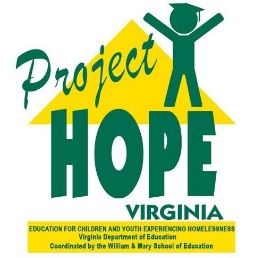 Phone Number: Email: 